LESSON 5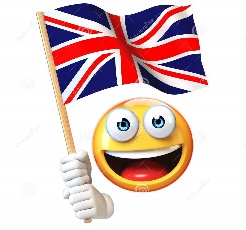 HELLO KIDS! 		 IT’S TIME FOR ENGLISH!Pag. 50 exercise 1: Listen and chant (ascolta e ripeti la filastrocca – track 2.21)Pag. 55 exercise 1: Look, count and write. Colour and say (Osserva l’immagine, conta i giocattoli e scrivi il numero sotto il disegno in alto. Colora i giocattoli e ripeti “Nine blue balls”- “two green skateboards” e così via per gli altri giocattoli. Ricorda devi dire prima il numero, poi il colore e infine il nome del giocattolo. Se i giocattoli sono più di uno devi aggiungere una –s al nome del giocattolo). Se vuoi, mentre ripeti, registra un audio o un video ed inviamelo.In your exercise book draw your favourite toy and write. (Sul quaderno disegna il tuo giocattolo preferito e scrivi:What’s your favourite toy?It’s the … (nome del giocattolo)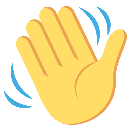 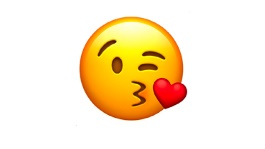 See you soon!	 Bye bye! 